          Ministerul Mediului, Apelor și Pădurilor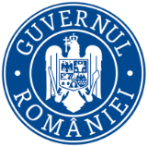      Agenţia Naţională pentru Protecţia Mediului                                                                                                                Nr. 10503/6031/27.12.2023PROIECT DECIZIA ETAPEI DE ÎNCADRARE27.12.2023Ca urmare a solicitării de emitere a acordului de mediu adresate de A.N. APELE ROMÂNE – ADMINISTRAȚIA BAZINALĂ DE APĂ ARGEȘ VEDEA , cu sediul în municipiul Pitești, Calea Câmpulung, nr. 6-8, județul Argeș, înregistrată la Agenția pentru Protecția Mediului (APM) Dâmbovița cu nr. 10503 din 07.07.2023, în baza Legii nr. 292/2018 privind evaluarea impactului anumitor proiecte publice şi private asupra mediului şi a Ordonanţei de urgenţă a Guvernului nr. 57/2007 privind regimul ariilor naturale protejate, conservarea habitatelor naturale, a florei şi faunei sălbatice, aprobată cu modificări şi completări prin Legea nr. 49/2011, cu modificările şi completările ulterioare,Agenția pentru Protecția Mediului (APM) Dâmbovița decide, ca urmare a consultărilor desfăşurate în cadrul şedinţei Comisiei de analiză tehnică din data de 14.12.2023 că proiectul ,,Imbunătățirea condițiilor de funcționare in siguranță a acumulării Buftea, județul Ilfov”, propus a fi amplasat în comuna Ciocănești, satele Crețu și Urziceanca, județul Dâmbovița și orașul Buftea, str. Cloșca str. Horia, județul Ilfov nu se supune evaluării impactului asupra mediului, evaluării adecvate și impactului asupra corpurilor de apăJustificarea prezentei decizii:I. Motivele pe baza cărora s-a stabilit luarea deciziei etapei de încadrare in procedura de evaluare a impactului asupra mediului sunt următoarele:a) proiectul se încadrează în prevederile Legii nr. 292/2018 privind evaluarea impactului anumitor proiecte publice şi private asupra mediului, anexa nr. 2, pct.10, lit. g;b) impactul realizării proiectului asupra factorilor de mediu va fi redus pentru sol, subsol, vegetație, fauna și nesemnificativ pentru ape, aer și așezările umane;c) nu au fost formulate observaţii din partea publicului în urma mediatizării depunerii solicitării de emitere a acordului de mediu respectiv, a luării deciziei privind etapa de încadrare;1. Caracteristicile proiectuluimărimea proiectului:Barajul de pământ BufteaRefacerea umpluturilor barajului şi aducerea coronamentului barajului la cota iniţială de 107,00 mdMN pe toată lungimea barajului de 350 m şi lăţimea de 6,00 m.Amenajarea coronamentului cu un drum pietonal cu îmbrăcăminte asfaltică, cu posibilitatea de a fi circulabil pentru exploatare când este nevoie. Lăţimea drumului va fi de 5,00 m.Montarea la distanţa de 25 m a unor stâlpi electrici pentru iluminarea coronamentului barajului.Drumul de la coronament va avea o pantă transversală de 2 % spre lacul Buftea pentru asigurarea scurgerii apelor pluviale.Reprofilarea taluzurilor prin excavarea treptelor de înfrăţire şi realizarea umpluturilor astfel încât taluzul amonte să aibă panta 1:1,5 – 1:2 şi taluzul aval pe cea de 1:2;Completarea între cota 104,50 mdM şi 106,90 mdM cu un pereu din beton armat de 15 cm grosime, aşezat pe un geotextil drenant. Lucrarea se va executa pe toată lungimea barajului L = 350 m.Refacerea pereului pe zonele unde acesta este deteriorat, pe lungimea L = 175 m.Pereul va fi turnat pe loc, va fi armat cu plase sudate tip Buzău şi va avea grosimea de 15 cm.Pereul va fi prevăzut cu rosturi de dilataţie la 20 m şi rosturi tăiate prevăzute la 5 m.  Rosturile vor fi executate şi umplute cu chit.Refacerea etanşării rosturilor pereului existent, constă în curăţarea rosturilor de vegetaţie, pământ şi alte impurităţi şi apoi umplerea acestora cu chituri de etanşare.Pentru scurgerea apelor de pe coronament, în parapetul sparge val vor fi lăsate goluri din 40 în 40 m. Golul de scurgere a apelor va avea dimensiunea de 0,20 x 0,35 m.Executarea la cota 104,50 mdM a unei grinzi de beton armat pentru sprijinirea pereului de beton, pe lungimea de 350 m, şi a altei grinzi de sprijin a pereului pe zona unde va fi refăcut pereul deteriorat, pe L = 175 m. Montarea unui parapet sparge–val la partea superioară a pereului pe lungimea de 350 m. Parapetul sparge – val va avea înălţimea de 75 cm şi lungimea de 2,50 m. Introducerea unei conducte având diametru Dn 250 în interiorul conductei existente Dn 300.Protejarea taluzului aval cu un strat vegetal înierbat.Coronamentul barajului, după aducerea la cotă a celor trei cămine de vizitare existente şi dotarea lor cu capace carosabile, se va amenaja ca o alee pietonală ocazional carosabilă, ce are rolul de a asigura atât promenada cât şi accesul rutier în cazuri de intervenţie.Lungimea acestei alei este de 350,0 m, lăţimea acesteia de 6,00 m iar cea carosabilă de 5,00 m.Împrejmuirea cu gard metalic a zonelor de protecţie, în zona aval baraj pentru a preveni accesul neautorizat la baraj.Cotele şi dimensiunile de realizare a lucrărilor de punere în siguranţă a barajului sunt date în planşele nr. 3, 4 şi 5.Demolarea construcţiilor existente:pereul degradat  şi ginda superioară de pe paramentul amonte al barajului; gardul de pe coronamentul barajului.B.	 Barajul frontal (digul de închidere)Refacerea umpluturilor barajului şi aducerea coronamentului barajului la cota iniţială de 107,00 mdMN pe toată lungimea acestuia de 270 m şi lăţimea de 4,00 m.Extragerea sacilor PVC din corpul barajului şi refacerea miezului din argilă şi al umpluturii, pe lungimea de 40 m.Completarea pereului din beton pe taluzului amonte între cota 104,50 mdMN şi 106,90 mdMN cu un pereu de 15 cm grosime, aşezat pe un geotextil drenant, executată pe toată lungimea barajului.Pereul va fi turnat pe loc şi va fi armat cu plase sudate tip Buzău.Pereul la partea inferioară sprijină pe o grindă din beton armat.Pereul va fi prevăzut cu rosturi de dilataţie la 20 m şi rosturi tăiate prevăzute la 5 m.  Rosturile vor fi executate şi umplute cu chit.Refacerea etanşării rosturilor pereului existent, constând în curăţarea rosturilor de vegetaţie, pământ şi alte impurutăţi şi apoi umplerea acestora cu chituri de etanşare.   La partea superioară a pereului este prevăzut un parapet spagre – val având înălţimea de 75 cm şi lungimea de 2,50 m.Pentru scurgerea apelor de pe coronament în parapetul sparge val vor fi lăsate goluri din 40 în 40 m. Golul de scurgere a apelor va avea dimensiunea de 0,20 x 0,35 mExecutarea la cota 104,50 mdMN a unei grinzi de beton armat pentru sprijinirea pereului de beton, pe lungimea barajului de 270 m.Montarea unui parapet sparge–val la limita superioară a pereului din beton armat de pe taluzul amonte, cu cota crestei la 107,50 mdMN, pe lungimea de 270 m.Protejarea taluzului aval cu un strat de pământ vegetal înierbat.Demolarea şi refacerea dalelor afectate de subspălări. Realizarea unei rampe pentru lansarea ambarcaţiunilor în lac.C.	Apărarea de malRefacerea apărării de mal după soluţia constructivă existentă în prezent, pe toată lungimea acesteia, L = 250 m.Protecţia de mal se va executa din dulapi de (2,00x0,4x0,07) m, ce vor fi montaţi în stâlpişori din beton armat.Stâlpişorii din beton armat vor avea secţiunea (0,30 x 0,30) m  fiind montaţi în terenul natural prin batere.  Înălţimea stâlpilşorilor va fi de 6,00 m.Stâlpii din beton armat vor fi solidarizaţi la partea superioară cu o grindă din beton armat turnată pe loc.Grinda de monolitizare va avea 40 cm lăţime şi o grosime de 30 cm, şi are cota superioară la 105,00 mdM.Grinda de monolitizare va fi executată pe toată lungimea apărării de mal L= 250 m.     Executarea umpluturilor din balast bine compactat în spatele protecţiei cu dulapi din beton. Aşternerea unui geotextil drenant în spatele stâlpişorilor având rol de a împiedica antrenarea materialului de umplutură din spatele protecţiei.  Realizarea unei protecţii cu saltele antierozionale între cota grinzii de monolitizare 105,00 mdM şi cota 106,90 mdM a parapetului sparge-val. Peste salteaua antierozională se va aşterne un strat de pământ vegetal ce va fi înierbat. Protecţia de mal va avea panta taluzului de 1:2.Montarea unui parapet sparge - val având aceleaşi cote şi diminsiuni ca şi cel montat la baraj şi barajul frontal.Salteaua antierozională va fi ancorată 1 m la partea inferioară într-o grinduţă din beton simplu. La partea superioară va fi ancorată 1 m sub parapetul sparge – val.La capătul amonte al apărării de mal va fi executată o încastrare de mal din anrocamente ce va fi de asemenea protejată cu saltea antierozională înierbată.La cota superioară se va executa o alee pietonală având rol de exploatare şi agrement. Aleea va fi amenajata ca o alee pietonală ce va avea lungimea de 250,0 m iar lăţimea de 2,0 m.Suprastructura va fi din 8,0 cm nisip, 10 cm beton de ciment C 18/22,5 şi 4 cm beton asfaltic Ba 16. Aceasta se va încadra cu  borduri prefabricate din beton de 10x15 cm pe o fundaţie de beton de 10x20 cm. La executarea lucrărilor de construcţii de la barajul de pământ, barajul frontal şi de la apărările de mal, se va ţine cont de recomandările din caietele de sarcini şi de tehnologia de execuţie dată în antemăsurătorile pe categorii de lucrări.D.	Golirea de fundRefacerea avantradierului cu beton armat. Avantradierul va fi armat cu plase sudate tip Buzău. Dimensiunile avantradierului vor fi de 10,0 m x 10,0 m. Lucrările de construcţii din amonte (avantradier, reabilitarea betoanelor din zona portalului de acces, din galeriile de evacuare, etc.) se vor executa la adăpostul unei incinte din palplanşe metalice, având fişa de 8 m şi lungimea totală de 60 m.     Reabilitarea betoanelor degradate din zona portalului de acces, camerei de încărcare şi galeriilor de evacuare se va face cu materiale speciale pentru asigurarea rezistenţelor necesare betoanelor hidrotehnice, respectiv rezistenţă la uzură, gelivitate şi impermeabilitate. Etapele de lucru sunt următoarele:pregătirea suprafeţei ce urmează a fi protejată prin curăţarea armăturii şi a betonului exfoliat;aplicarea amorsei pe zonele cu armătură la suprafaţă sau zonele cu beton fisurat;aplicarea betonului armat cu fibre pentru completarea zonelor cu exfolieri până la aducerea la cotă a acestor zone;aplicarea stratului de protecţie din beton mineral 1,5 mm granulaţie.Demolarea betoanelor degradate din zona bazinelor disipatoare şi refacerea lor. Bazinul disipator treapta a II – a va fi refăcut în totalitate din beton armat.Pentru grosimea de 30 cm va fi turnat un beton armat în masă pentru refacerea betonului de uzură al bazinelor disipatoare.Faţa superioară a bazinelor va fi armătuă cu PC 52 având diametru  12 mm pe ambele direcţii,10 buc/mp ce va fi legată de armătura existentă prin ancore având diametru   16 mm, 2 buc/mp. Ancorele vor fi montate prin forare în betonul existent. Lungimea ancorelor va fi de 1 m.Betonul armat în masă va avea 100 kg fibre/mc de beton.  De asemenea vor fi executate foraje  75 mm pentru umplerea golurilor de sub radierele bazinelor şi din galeriile de evacuare, cu mortar. Forajele vor fi executate la distanţa de 3 m între ele. Aval de bazinul disipator în locul rizbermei batante va fi executată o rizbermă fixă din cuburi de beton de 1x1x1 m şi1x1x1,5 m aşezate pe o umplutură din beton.Rizberma va avea o lungime de 11 m. În amonte şi aval de rizbermă va fi prevăzută o grindă din beton simplu de 1 m x 2,5 m.Aval de rizberma fixă va fi prevăzută o rizbermă mobilă de 10 m lungime, pozată pe un geotextil drenant de 6 kg/mp.Execuţia lucrărilor din aval se va executa sub protecţia unui batardou din saci din geotextil umpluţi cu materiale locale şi etanşaţi cu folie din polietilenă 1,5 mm.Cota superioară a batardoului este situată la nivelul malului.La terminarea lucrărilor de construcţii aceştia vor fi demolaţi. Refacerea pereului degradat de pe malul drept prin turnarea pe loc a unui nou pereu.Pereul va avea 15 cm grosime şi va fi armat cu plase sudate tip Buzău.Pereul la partea inferioară sprijină pe o grindă din beton armat de 0,5x1 m, iar la partea superioară pe o grindă din beton simplu de 0,5x0,5 m. Lungimea totală a pereului refăcut va fi de 45 m.De asemenea pe toată lungimea pereului existent va fi prevăzută la partea superioară o grindă din beton simplu având dimensiunile de 0,5 x 0,5 m.Pereul va fi prevăzut cu rosturi de dilaţatie la 20 m şi rosturi tăiate prevăzute la 5 m distanţă între ele.De asemenea şi rosturile de la pereul existent vor fi curăţate şi umplute cu chituri de etanşare.La executarea lucrărilor de reabilitarea a golirii de fund vor fi respectate prescripţiile caietelor de sarcini şi tehnologia de execuţie E.	Descărcătorul de ape mari Demolarea a 1,5 m din creasta deversorului în vederea montării unei stavile clapet.Montarea stavilei clapetă de 11,5 m x 1,5 m pentru a crea posibilitatea evacuării prin descărcătorul de suprafaţă a debitelor maxime care pot fi preluate de amenajările în cascadă din aval de acumularea Buftea.Construcţiile supraterane de la casa vanelor. Reabilitarea culeelor şi a profilului deversant cu mortare speciale. Curăţarea de vegetaţie a canalului rapid al descărcătorului de ape mai.Refacerea betonului de uzură pe grosimea de 30 cm de la bazinul disipator, cu un beton armat în masă. Faţa superioară a bazinelor va fi armătuă cu PC 52 având diametru   12 mm pe ambele direcţii,10 buc/mp ce va fi legată de armătura existentă prin ancore având diametru  16 mm, 2 buc/mp. Ancorele vor fi montate prin forare în betonul existent. Lungimea ancorelor va fi de 1 m. Betonul armat în masă va avea 100 kg fibre/mc de beton.   Refacerea umpluturilor mal stâng din zona rizbermei. Refacerea rizbermei distruse prin executarea unei  grinzi din beton simplu în amonte de 1,00 x 2,5 m şi apoi o rizbermă din anrocamente  având grosimea de 1,50 m.Lăţimea rizbermei este variabilă fiind cuprinsă între 7,95 m amonte şi 25,90 m în aval.Lungimea rizbermei va fi de 18,00 m.Rosturile de la pereul existent vor fi curăţate şi umplute cu chituri de etanşare. Realizarea unei pasarele de acces amplasată la capătul aval al zidurilor de la bazinul disipator pentru accesul personalului de exploatare de pe malul stâng  pe malul drept al decărcătorului.Lungimea pasarelei, de 18 m, a rezultat din conditia de a fi executata fara a afecta în niciun fel decărcătorul existent.Cota pe pasarela s-a determinat prin luarea în considerare a unei gărzi de 75 cm peste cota corespunzătoare asigurării de 5 % pe decărcător.Lăţimea pasarelei este de 1,40 m cu lăţime cale de 1,00 m şi două borduri de câte 20 cm.Suprastructura pasarelei este alcătuită dintr-o singură grindă prefabricată cu corzi aderente, cu lungimea de 18 m şi înălţimea de 80 cm. La partea superioară a grinzii s-a prevăzut realizarea unei suprabetonări cu înălţime variabilă de la 12 cm la margine la 14 cm în axul pasarelei. Grinda prefabricată va fi livrată cu mustăţi care ies afară la partea superioară. Înainte de montarea armăturii din suprabetonare, mustăţile din grindă vor fi îndoite spre interiorul grinzii având grijă ca înălţimea lor să fie corespunzătoare cu grosimea betonului în zona respectivă.Grinda va fi comandată la fabrica producătoare pentru clasa E de încărcare.Grinda reazemă pe culei prin intermediul unor aparate de reazem din neopren. La fiecare capăt al grinzii au fost prevăzute câte două aparate lipite unul de altul, asigurând în acest fel o suprafaţă de rezemare mai mare. Aparatele vor fi poziţionate pe un strat de mortar proaspat. Pe culeea mal drept au fost prevăzute aparate de reazem tip 7, fixe, 200x350x30 mm.Pe culeea mal stâng au fost prevăzute aparate de reazem tip 8, mobile, 200x350x52 mm.Culeile sunt alcătuite din fundaţii directe, din beton simplu, cu adâncimea de 1,20 m şi elevaţii masive din beton armat. Racordarea dintre terasamentele pasarelei şi teren s-a făcut prin intermediul unor sferturi de con pereate. Pereul se va realiza din dale de beton simplu cu dimensiunile de 30 x 30 x 10 cm, rostuite cu mortar de ciment. Pereul sprijină pe un pinten din beton simplu cu dimensiunile de 60 x 80 cm.Pentru realizarea accesului pe pasarela se vor realiza nişte rampe cu lăţimea de 1,40 m şi cu o suprastructura dintr-un strat de balast compactat în grosime de 30 cm.Accesul în timpul execuţiei de pe un mal pe celalalt se va face prin realizarea unei umpluturi de pământ în decărcător. Aceasta umplutură va fi dezafectată la sfârşitul lucrărilor, decărcătorul fiind curăţat în totalitate de pământul utilizat la realizarea trecerii provizorii.Clasa de importanţă a acestei lucrări este C (normală).Verificarea prezentei lucrări se va face la exigenţele A4, B2 şi D.Realizarea lucrărilor de construcţii se va face la adăpostul unui batordou realizat din saci din geotextil umpluţi cu materiale locale şi etanşaţi cu o folie de 1,5 mm.La terminarea lucrărilor de construcţii aceştia vor fi demolaţi. Acumularea Creţu- UrziceancaProiectul tehnic propune o serie de construcţii hidrotehnice necesare realizării acumulării nepermanente Creţu – Urziceanca.Conform STAS 4273/83, construcţia existentă se încadrează în clasa a III a de importanţă.Conform STAS 4068/2 - 87 debitul de calcul este Q 2 % = 115 mc/s şi                               verificare Q 0,5 % = 185 mc/s.Date caracteristice ale acumulării:Barajul de pământ 	Barajul se va executa transversal pe albia râului Colentina şi va fi executat din materiale locale coezive compactate, având o înălţime maximă de 11,00 m. 	Taluzul amonte are o pantă de 1:3 fiind protejat cu saltea antierozională înierbată, ancorată la capete cu grinzi de beton simplu de 50x30 cm, iar cel aval, înierbat, are pantă 1:2,5 fiind prevazut la cota 114,00 cu o bermă de 4,00 m lăţime. 	Dat fiind faptul că terenul de fundare al barajului este de slabă calitate (straturi consistente de mâluri), pentru stabilitatea barajului acesta se va consolida după cum urmează:la piciorul amonte al barajului se va prevedea un pinten din materiale locale compactate, având dimensiunile (l x h) 3,00x2,00 m. Pintenul se va executa pe toată lăţimea albie majore a râului Colentina, după ce au fost înlăturate staturile de mâluriprin executarea unor bretele drenante din balast cu dimensiunile (l x h) 1 m x 0,60 m, pe o lungime de 2/3 din ampriza barajului în secţiune transversală. Bretelele drenante sunt executate din 10,00 m în 10,00 m pe toată lăţimea albiei majore a râului Colentina şi sunt învelite cu geotextil drenant pentru reţinerea particulelor fine şi evitarea colmatării lor. Ele descarcă apa drenată din terenul de fundaţie într-un prism drenant din balast de 2,00 m înălţime şi 1,00 m lăţime amplasat la piciorul aval al barajului. Acesta din urmă preia si apa drenată de salteaua din balast, lungă de aproximativ 20,00 m, care se execută la piciorul aval al barajului pe toată lungimea acestuia. Salteaua din balast este învelită în geotextil. În prismul drenant de la piciorul aval al barajului pentru evacuarea apei din fundaţia barajului şi a celei infiltrate se va realiza un dren longitudinal la piciorul aval cu lungimea totală de 110 m, costând în:tuburi de drenaj riflate cu diametrul de 250 mm, aşezate într-un material drenant având diametrul între 1-7;tubul riflat va fi îmbrăcat în geotextil drenant pentru a împiedica colmatarea acestuia;	Drenul va fi pozat la adâncimi cuprinse între 1,00 m şi 1,90 m.	Pe traseul drenului este prevăzut şi un cămin de vizitare tip I.S.L.G.C. Pentru a preîntâmpina pătrunderea apelor din bazinul disipator în dren, la debuşare drenul  va fi prevăzut cu un clapet invers Dn 250. 	Clapetul Dn 250 va fi montat atât în zidul mal drept cât şi în zidul mal stâng.	Pentru colectarea apelor pluviale la 5,00 m de piciorul aval al barajului se va executa o rigolă protejată cu un pereu turnat pe loc de 10 cm grosime.  Rigola este de formă trapezoidală, cu adâncimea variabilă între 0,30 m şi  0,60 m, o lăţime la bază de 0,60 m şi taluzuri cu pantă 1:1,5. Coronamentul barajului are o lungime de 237 m, lăţimea acestuia este de 6,50 m fiind prevazut ca drum carosabil cu lăţimea de 5,50 m. 	Drumul de pe coronamentul barajului, va avea două fire de circulaţie 	Acostamentele vor avea 0,50 m.Suprastructura drumului de pe coronamentul barajului este alcătuită dintr-un strat de fundaţie din balast în grosime de 15 cm, apoi un strat de bază din piatră spartă în grosime de 12 cm şi o îmbrăcăminte de macadam ordinar, în grosime de  10 cm după compactare.De o parte şi de alta a drumului a fost prevăzut un parapet deformabil.Parapetul deformabil este o structura flexibilă formată din stâlpi realizaţi din profile metalice, cu o înălţime totală de 1,2 m, pe care se sudează o lisă din tablă ambutisată. Stâlpii vor fi încastraţi pe o lungime de 40 cm într-o fundaţie de beton de 80 cm înălţime şi 50 cm lăţime. Distanţa între stâlpi va fi de 3,00 m. Lungimea totală a parapetului va fi de 2 m x 250 m. Pe coronamentul barajului vor fi instalaţi 12 reperi de nivelment montaţi la distanţa de 48 m între ei pe ambele laturi ale drumului.  	Cota coronamentului barajului este 120,00 mdMN.	Devierea apelor pe perioada execuţiei lucrărilor la descărcătorul de ape mari şi golirea de fund În vederea executării lucrărilor de construcţii (descărcător de ape mari şi golire de fund) este necesară, în prima fază, a se executa devierea apelor râului Colentina de pe malul drept pe malul stâng.  În această etapă se vor executa descărcătorul, golirea de fund, bazinul disipator, rizberma şi canalul de racord.Devierea se va realiza prin intermediul unui canal.Canalul de deviere a fost dimensionat pentru debitul Q = 62 mc/s, corespunzător probabilităţii de 10 %. Trasarea axului s-a facut ţinâd cont de spaţiul necesar execuţiei descărcătorului şi de condiţiile morfologice din teren.Canalul, în lungime de 153 m, este de formă trapezoidală,  având lăţimea la bază de 5,00 m, taluze de 1:1,5 şi o pantă de 0,2 %. Canalul are dig din materiale locale compactate numai pe malul drept.Lucrările din aval de golirea de fund se vor executa la adăpostului unui dig din materiale locale, ce se închide în malul drept.Digurile vor avea secţiunea transversală de formă trapezoidală, lăţimea la coronament de 3 m şi înălţimea variabilă pe tipuri de secţiuni.    După execuţia descărcătorului de ape mari, a golirii de fund, a bazinului disipator şi a tuturor lucrărilor din aval, se va devia apa prin golirea de fund prin  racordarea canalului de deviere din amonte la golirea de fund. Aceasta constituie etapa a II a de deviere a apelor şi curgerea permanentă a râului Colentina în aval după construirea barajului. Digul mal drept şi digul de închidere din aval la terminarea lucrărilor de la golirea de fund vor fi demolate şi sistematizate în vechea albie, între ampriza barajului şi zona de debuşare a canalului de racord. b) cumularea cu alte proiecte -  nu este cazul; c) utilizarea resurselor naturale: se vor utiliza resurse naturale în cantităţi limitate, iar materialele necesare realizării proiectului vor fi preluate de la societăţi autorizate; d) producţia de deşeuri: deşeurile generate atât în perioada de execuţie cât şi în perioada de funcţionare vor fi stocate selectiv şi predate către societăţi autorizate din punct de vedere al mediului pentru activităţi de colectare/valorificare/eliminare; e) emisiile poluante, inclusiv zgomotul şi alte surse de disconfort: lucrările şi măsurile prevăzute în proiect nu vor afecta semnificativ factorii de mediu (aer, apă, sol, aşezări umane); f) riscul de accident, ţinându-se seama în special de substanţele şi de tehnologiile utilizate: in timpul lucrărilor de execuție pot apare pierderi accidentale de carburanți sau lubrefianți de la vehiculele si utilajele folosite; după punerea in funcțiune a obiectivului vor fi luate masuri de securitate şi paza la incendii;2. Localizarea proiectelor2.1. utilizarea existentă a terenului: teren in comuna Ciocanesti, satele Crețu și Urziceanca, județul Dâmbovița și orașul Buftea, str. Cloșca , str. Horia, județul Ilfov;2.2. relativa abundenţă a resurselor naturale din zonă, calitatea şi capacitatea regenerativă a acestora:  nu este cazul;2.3. capacitatea de absorbţie a mediului, cu atenţie deosebită pentru:zonele umede: nu este cazul;zonele costiere: nu este cazul;zonele montane şi cele împădurite: nu este cazul;parcurile şi rezervaţiile naturale: nu este cazul;ariile clasificate sau zonele protejate prin legislaţia în vigoare, cum sunt:  proiectul nu este amplasat în sau în vecinătatea unei arii naturale protejate;f) zonele de protecţie specială, mai ales cele desemnate prin Ordonanţa de Urgenţă a Guvernului nr. 57/2007 privind regimul ariilor naturale protejate, conservarea habitatelor naturale, a florei şi faunei sălbatice, cu modificările şi completările ulterioare, zonele prevăzute prin Legea nr. 5/2000 privind aprobarea Planului de amenajare a teritoriului naţional – Secţiunea a III – a – zone protejate, zonele de protecţie instituite conform prevederilor Legii apelor nr. 107/1996, cu modificările şi completările ulterioare, şi Hotărârea Guvernului nr. 930/2005 pentru aprobarea Normelor speciale privind caracterul şi mărimea zonelor de protecţie sanitară şi hidrogeologică: proiectul nu este inclus în zone de protecţie specială desemnate;    g) ariile în care standardele de calitate a mediului stabilite de legislaţie au fost deja depăşite: nu au fost înregistrate astfel de situaţii;     h) ariile dens populate: nu e cazul;    i) peisajele cu semnificaţie istorică, culturală şi arheologică: nu este cazul; 3. Caracteristicile impactului potenţial:        a) extinderea impactului: aria geografică şi numărul persoanelor afectate: impactul va fi local, numai în zona de lucru, pe perioada execuţiei;    b) natura transfrontieră a impactului:  nu este cazul;    c) mărimea şi complexitatea impactului: impact relativ redus şi local atât pe perioada execuţiei proiectului cât şi ulterior în perioada de funcţionare;    d) probabilitatea impactului: impact cu probabilitate redusă atât pe parcursul realizării investiţiei, cât şi după realizarea acestuia, deoarece măsurile prevăzute de proiect nu vor afecta semnificativ factorii de mediu (aer, apă, sol, aşezări umane);    e) durata, frecvenţa şi reversibilitatea impactului: impact cu durată, frecvenţă şi reversibilitate reduse datorită naturii proiectului şi măsurilor prevăzute de acesta. II. Proiectul propus nu intra sub incidenţa art. 28 din O.U.G. 57/2007 privind regimul ariilor naturale protejate, conservarea habitatelor naturale, a florei şi faunei sălbatice, cu modificările si completările ulterioare, amplasamentul propus nu se află în/sau vecinătatea unei arii naturale protejate sau alte habitate sensibile. III. Motivele pe baza cărora s-a stabilit neefetuarea evaluării impactului asupra corpurilor de apă: Conform adresei ANAR, inregistrată la APM Dambovitacu nr. 18218 din 07.12.2023: nu este necesară intocmire SEICA. Condiţiile de realizare a proiectului:    Titularul are obligaţia de a urmări modul de respectare a legislaţiei de mediu în vigoare pe toata perioada de execuţie a lucrărilor şi  după realizarea acestuia să ia toate măsurile necesare pentru a nu se produce poluarea apelor subterane, de suprafaţă, a solului sau a aerului.Respectarea condițiilor impuse prin avizele solicitate în Certificatul de Urbanism.Titularul are obligația respectării condițiilor impuse prin actele de reglementare emise/solicitate de alte autorități.Executarea lucrărilor se va face cu respectarea documentației tehnice depuse, a normativelor și prescriptiilor tehnice specifice;Se vor respecta măsurile de reducere și protecție menționate în memoriul de prezentare referitoare la executarea lucrărilor, pentru realizarea proiectului  în condiții de siguranță și cu impact minim posibil pe fiecare factor de mediu;Pentru  organizarea de şantier:depozitarea materialelor de construcţie şi a deşeurilor rezultate se va face în zone special amenajate fără să afecteze circulaţia în zonă;utilajele de construcţii se vor alimenta cu carburanţi numai în zone special amenajate fără a se contamina solul cu produse petroliere; întreţinerea utilajelor/mijloacelor de transport (spălarea lor, efectuarea de reparaţii, schimburile de ulei) se vor face numai la service-uri/baze de producţie autorizate;toate echipamentele mecanice trebuie să respecte standardele referitoare la emisiile de zgomot în mediu conform H.G. nr. 1756/2006 privind emisiile de zgomot în mediu produse de echipamentele destinate utilizării în exteriorul clădirilor; deşeurile menajere se vor colecta în europubelă şi se vor preda către unităţi autorizate;prin organizarea de şantier nu se vor ocupa suprafeţe suplimentare de teren, faţă de cele planificate pentru realizarea proiectului;pentru lucrările specifice de şantier se vor utiliza toalete ecologice;Protecţia apelornu se vor evacua ape uzate în apele de suprafaţă sau subterane, nu se vor manipula sau depozita deşeuri, reziduuri sau substanţe chimice, fără asigurarea condiţiilor de evitare a poluării directe sau indirecte a apelor de suprafaţă sau subterane;Protecţia aeruluimaterialele de construcţie se vor depozita în locuri închise şi ferite de acţiunea vântului, pentru evitarea dispersiei particulelor de praf, ciment, var etc.;materialele de construcţie pulverulente se vor manipula în aşa fel încât să se reducă la minim nivelul de particule ce pot fi antrenate de curenţii atmosferici;emisiile de poluanţi rezultaţi de la vehiculele rutiere trebuie să se încadreze în normele tehnice privind siguranţa circulaţiei rutiere şi protecţiei mediului, verificaţi prin inspecţia tehnică periodică; cantităţile anuale de poluanţi emişi din activitatea de transport se calculează folosind metodologia specifică;concentraţiile noxelor emise de la motoarele termice care funcţionează pe motorină nu vor depăşi limitele maxime admise de H.G. 743/2002;în perioadele secetoase şi ori de câte ori este nevoie  se vor umecta căile de acces pentru evitarea poluării cu praf; Protecția împotriva zgomotului - 	în timpul execuţiei proiectului şi funcţionării Nivelul de zgomot continuu echivalent ponderat A (AeqT) se va încadra în limitele SR 10009/2017/ C91 : 2020– Acustică Urbană - limite admisibile ale nivelului de zgomot din mediul ambiant; OM 119 / 2014 pentru aprobarea Normelor de igienă şi sănătate publică privind mediul de viaţă al populaţiei, cu modificările și completările ulterioare;Protecţia soluluiÎn perioada de construiremijloacele de transport vor fi asigurate astfel încât să nu existe pierderi de material sau deşeuri în timpul transportului;utilajele de construcţii se vor alimenta cu carburanţi numai în zone special amenajate fără a se contamina solul cu produse petroliere;întreţinerea utilajelor/mijloacelor de transport (spălarea lor, efectuarea de reparaţii, schimburile de ulei) se vor face numai la service-uri/baze de producţie autorizate;alimentarea cu carburanţi a mijloacelor de transport se va face de la staţii de distribuţie carburanţi autorizate, iar pentru utilaje alimentarea se va face numai cu respectarea tuturor normelor de protecţie  mediului; se vor amenaja spaţii amenajate corepunzător pentru depozitarea materialelor de construcţie şi pentru depozitarea temporară a deşeurilor generate;se interzice poluarea solului cu carburanţi, uleiuri uzate în urma operaţiilor de staţionare, aprovizionare, depozitare sau alimentare cu combustibili a utilajelor şi a mijloacelor de transport sau datorită funcţionării necorespunzătoare a acestora;  În perioada de funcționare-sunt interzise deversările neautorizate sau accidentale ale oricare substanţe poluante pe sol, în apele de suprafaţă sau freaticeModul de gospodărire a deşeurilorTitularul are obligaţia respectării prevederilor Ordonanței de Urgenţă a Guvernului României  privind  protecţia mediului nr. 195/2005, aprobată cu modificări şi completări  prin Legea nr. 265/2006, OUG 92/2021 privind regimul deşeurilor;   În perioada de construcţie- deşeurile reciclabile rezultate în urma lucrărilor de construcţii  se vor colecta selectiv prin grija executantului lucrării, selectiv pe categorii şi vor fi predate la firme specializate în valorificarea lor; - deşeurile menajere se vor colecta în europubelă şi se vor preda către firme specializate;- preluarea ritmică a deşeurilor rezultate pe amplasament, evitarea depozitării necontrolate a acestora;- deșeurile generate vor fi eliminate sau valorificate numai prin operatori autorizați pe bază de contract;- este interzisă abandonarea deşeurilor sau depozitarea în locuri neautorizate; pe durata transportului deşeurile vor fi însoţite de documente din care să rezulte deţinătorul, destinatarul, tipul deşeurilor, locul de încărcare, locul de destinaţie, cantitatea;  Lucrări de refacere a amplasamentului- în cazul unor poluări accidentale se va reface zona afectată;- la încetarea activităţii se vor dezafecta construcţiile/instalaţiile existente şi se va readuce terenul la starea inițială în vederea utilizării ulterioare a terenului;MonitorizareaÎn timpul implementării proiectului: în scopul eliminării eventualelor disfuncţionalităţi, pe întreaga durată de execuţie a lucrărilor vor fi supravegheate:- respectarea cu stricteţe a limitelor şi suprafeţelor ;- modul de depozitare a materialelor de construcţie;- respectarea rutelor alese pentru transportul materialelor de construcţie;- respectarea normelor de securitate a muncii;- respectarea măsurilor de reducere a poluării;- refacerea la sfârşitul lucrărilor a zonelor afectate de lucrările de organizare a şantierului;- nivelul de zgomot – în cazul apariţiei sesizărilor din partea populaţiei datorate depăşirii limitelor admisibile se vor lua măsuri organizatorice şi/sau tehnice corespunzătoare de atenuare a impactului.Proiectul propus nu necesită parcurgerea celorlalte etape ale procedurilor de evaluare a impactului asupra mediului, evaluarea adecvată și evaluarea impactului asupra corpurilor de apă.Prezenta decizie este valabilă pe toată perioada de realizare a proiectului, iar în situaţia în care intervin elemente noi, necunoscute la data emiterii prezentei decizii, sau se modifică condiţiile care au stat la baza emiterii acesteia, titularul proiectului are obligaţia de a notifica autoritatea competentă emitentă.Orice persoană care face parte din publicul interesat şi care se consideră vătămată într-un drept al său ori într-un interes legitim se poate adresa instanţei de contencios administrativ competente pentru a ataca, din punct de vedere procedural sau substanţial, actele, deciziile ori omisiunile autorităţii publice competente care fac obiectul participării publicului, inclusiv aprobarea de dezvoltare, potrivit prevederilor Legii contenciosului administrativ nr. 554/2004, cu modificările şi completările ulterioare.Se poate adresa instanţei de contencios administrativ competente şi orice organizaţie neguvernamentală care îndeplineşte condiţiile prevăzute la art. 2 din Legea nr. 292/2018 privind evaluarea impactului anumitor proiecte publice şi private asupra mediului, considerându-se că acestea sunt vătămate într-un drept al lor sau într-un interes legitim.Actele sau omisiunile autorităţii publice competente care fac obiectul participării publicului se atacă în instanţă odată cu decizia etapei de încadrare, cu acordul de mediu ori, după caz, cu decizia de respingere a solicitării de emitere a acordului de mediu, respectiv cu aprobarea de dezvoltare sau, după caz, cu decizia de respingere a solicitării aprobării de dezvoltare.Înainte de a se adresa instanţei de contencios administrativ competente, persoanele prevăzute la art. 21 din Legea nr. 292/2018 privind evaluarea impactului anumitor proiecte publice şi private asupra mediului au obligaţia să solicite autorităţii publice emitente a deciziei prevăzute la art. 21 alin. (3) sau autorităţii ierarhic superioare revocarea, în tot sau în parte, a respectivei decizii. Solicitarea trebuie înregistrată în termen de 30 de zile de la data aducerii la cunoştinţa publicului a deciziei.Autoritatea publică emitentă are obligaţia de a răspunde la plângerea prealabilă prevăzută la art. 22 alin. (1) în termen de 30 de zile de la data înregistrării acesteia la acea autoritate.Procedura de soluţionare a plângerii prealabile prevăzută la art. 22 alin. (1) este gratuită şi trebuie să fie echitabilă, rapidă şi corectă.Prezenta decizie poate fi contestată în conformitate cu prevederile Legii nr. 292/2018 privind evaluarea impactului anumitor proiecte publice şi private asupra mediului şi ale Legii nr. 554/2004, cu modificările şi completările ulterioare.                                                         p.DIRECTOR EXECUTIV,                                                          Maria Morcoașe Șef Serviciu A.A.A.,                                                                                          Întocmit,  Florian Stăncescu                                                                                        consilier A.A.A.                                                                                                                        Amalia Didă p.Șef Serviciu C.F.M.,                                                                                            Laura Gabriela BriceagAGENŢIA PENTRU PROTECŢIA MEDIULUI DÂMBOVIŢACotă coronament:                    120,00 mdMN;Cotă golire de fund:110,50 mdMN;Lungimea la coronament:      L c = 237 m;Înălţimea maximă a barajului: h max = 11 m;Nivel 2 %:                        118,10 mdMN;Nivel 0,5 % :      119,35 mdMN;       Volum acumulat la 2 %7,735 mil mc;Suprafaţă de teren ocupată la 2 %117 ha;